DTAP VERSUS TDAP—HOW DO I KNOW?Medication NameCompoundWhat order looks likeAppropriate Age RangeDTaPDiphtheria, tetanus, acellular, pertussisYounger than 7 years of ageBaby ShotsDTSame as DTaP, but no pertussisYounger than 7 years of ageBaby ShotsTdapTetanus, diphtheria, acellular, pertussis7 years of age and olderBoosterTdSame as Tdap, but no pertussis7 years of age and olderBoosterPentacel,Pediarix (NICU)Diphtheria, tetanus, acellular, pertussis, polio  (Use the Multi-Vaccine Information Sheet date)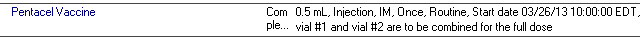 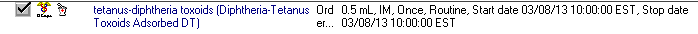 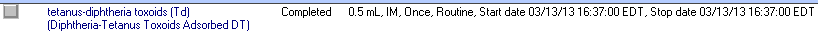 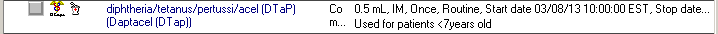 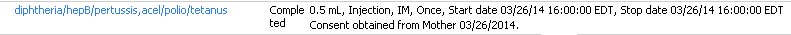 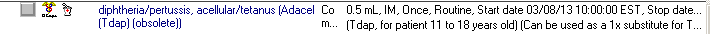 